SD1 Special Diet Request Form Please complete this form to request a special diet. The Chef Manager will contact you to discuss this request in further detail.  Any supporting information you wish to share relating to Medically Prescribed Diets from a Medical Practitioner, Dietician, Diabetes Nurse can be attachedSchool/Site: …………………………………………………………………………………………………………………………………………………………………………………………………………..Name of child/customer: ………………………………………………………………………………………………………………………………………………………………………………………DOB (if under 18): ………………………………………………………………………………………………………………………………………………………………………………………………….Name of parent/guardian/carer where applicable: ………………………………………………………………………………………………………………………………………………..Contact details for customer/parent /guardian/carer: .…………………………………………………………………………………………………………………………………………..   Symptoms associated: (allergy/intolerance, medical) Chef Manager Sign…………………………………………………………………………    Date……………………………        Parent Signature………………………………………………………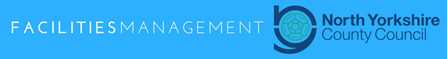 